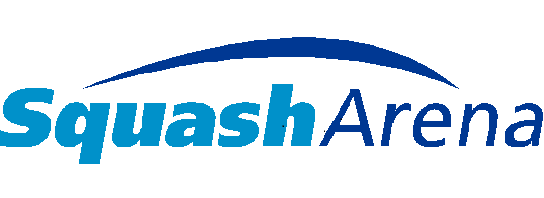 Turnaj ČASQ kategorie ,,D“turnaj ,,ARENA OPEN CUP“Místo konání:			SquashArena Novodvorská				Cholupická 431/24, 142 00 – Praha 12Termín konání:		pátek 19.10. 2018 od 18:00 hodPořadatel:			SquashArena NovodvorskáPřihlášky:	Nejpozději do čtvrtka 18.10. 2018 do 12:00 na stepan.marko@seznam.cz                                                     nebo na recepci SquashArena – tel. 241 470 928Startovné:			350,- Kč včetně občerstvení po celou dobu turnajeŘeditel turnaje:		Štěpán MarkoZdravotní služba:		Nemocnice KrčProgram:			17:45 – 18:00		prezence hráčů				18:00 – 18:15		losování				18:15			zahájení turnajeKurty:				5 certifikovaných kurtů Systém soutěže:	bude zvolen v závislosti na počtu přihlášených hráčůhrát se bude dle platných squashových pravidel na 2 vítězné setyturnaj se dohráva do konečného umístění a počítá se do NŽCeny:				1. – 3. místo	pohár + věcná cena				losované ceny na závěr turnajeTurnaj je součástí 4 turnajů ARENA OPEN CUP, které se bodují každý zvlášť a po 4. turnaji se vyhlásí konečné pořadí celého seriálu. Na vítěze čeká zajímavá cena.Po celou dobu turnaje bude možnost testovat závodní modely raket DUNLOP